Załącznik nr 1 do Regulaminu    ..........................…….						......................................................      (pieczęć podmiotu) 						          (miejscowość i data)OFERTA WSPÓŁPRACY w ramach naboru na partnera do realizacji projektu . pn. „Sami-Dzielni! Nowe standardy mieszkalnictwa wspomaganego dla osób                      z niepełnosprawnościami sprzężonymi”, w ramach Programu Operacyjnego Wiedza Edukacja Rozwój, Oś priorytetowa II Efektywne polityki publiczne dla rynku pracy, gospodarki i edukacji, Działanie 2.8 Rozwój usług społecznych świadczonych w środowisku lokalnym.I. Dane podmiotuPełna nazwa podmiotu:……………………………………………………………………………………………….….………………… ………………………………………………………….….……….................................................................Status prawny ………………………………………………….………………………...….………….……….NIP ………………………………………………………………………………………………………………..REGON …………………………………………………………………………………………………………..Adres siedziby:
ulica: ……………………………………………………………………………………………………………...
nr domu ……………………………………………… nr lokalu ……………………………………………….
kod pocztowy ……………………………………….. miejscowość ………………………………………….
gmina ………………………… powiat ………………………… województwo ……………………………..
telefon …………………………… fax ………………………… e-mail ………………………………......….Nazwiska i imiona oraz stanowiska osób upoważnionych do reprezentowania podmiotu w kontaktach zewnętrznych i posiadających zdolność do podejmowania zobowiązań finansowych w imieniu podmiotu (zawierania umów):………………………………………………………………………………………………………..………….… ……………………………………………………………………………………………..…………………….…Dane osoby/osób  wyznaczonych do kontaktów roboczych związanych z procedurą naboru (imię, nazwisko, e-mail, nr telefonu):……………………………………………………………………………………………………...…………….. ……………………………………………………………………………………………………………..………II. Charakterystyka OferentaMisja, cele oraz charakterystyka działalności podmiotu - proszę wykazać zgodność działania z celami Projektu, (okres prowadzenia działalności statutowej, zgodnej z celami partnerstwa) Potencjał organizacyjny, techniczny, kadrowy i doświadczenie Oferenta, w tym: posiadanie doświadczenia w realizacji (jako lider lub partner) co najmniej 2 projektów/zadań                          o wartości minimum 500 tys. zł każdy, współfinansowanych ze środków publicznych w okresie ostatnich 3 lat przed złożeniem oferty współpracy;posiadanie doświadczenia w realizacji (jako lider lub partner) co najmniej 2 projektów o wartości minimum 50 tys. zł każdy, współfinansowanych ze środków publicznych w okresie ostatnich 5 lat w obszarze działań skierowanych do osób i rodzin zagrożonych wykluczeniem społecznym z powodu niepełnosprawności;posiadanie doświadczenia w zakresie prowadzenia mieszkalnictwa wspomaganego lub mieszkalnictwa chronionego przez okres minimum 6 miesięcy dla osób niepełnosprawnych (w szczególności do osób ze sprzężonymi niepełnosprawnościami);posiadanie doświadczenia w zakresie świadczenia usług na rzecz osób 
z niepełnosprawnościami (prowadzenia na rzecz osób z niepełnosprawnościami zakładu aktywności zawodowej, warsztatu terapii zajęciowej, środowiskowego domu samopomocy lub domu pomocy społecznej, lub świadczenie na rzecz osób z niepełnosprawnościami usług opiekuńczych w miejscu zamieszkania dla minimum 20 osób rocznie);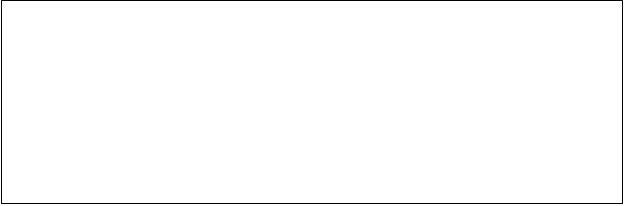 III. Koncepcja roli Partnera w projekcie i zadań do realizacji - proszę opisać:koncepcję swojej roli w Projekcie, zakres zadań realizowanych przez Oferenta, w tym w szczególności zadeklarowanie i opisanie czy Partner przewiduje w projekcie realizowanie funkcji operatora mieszkania wspomaganego na terenie gminnej JST województwa małopolskiegooczekiwania związane z udziałem w projekcie. Oświadczam, że informacje zawarte w niniejszej ofercie są zgodne z prawdą. Jednocześnie wyrażam zgodę na udostępnienie niniejszej oferty Komisji Konkursowej dokonującej oceny ofert oraz Zarządowi Województwa Małopolskiego.…………………….........				…………………………………........................   Pieczęć podmiotu				       Podpis osoby/ób upoważnionej/ychDo niniejszej oferty przedkładam następujące załączniki poświadczone za zgodność z oryginałem przez osoby uprawnione lub upoważnione do reprezentowania podmiotu:statut (lub inny dokument potwierdzający zgodność celów statutowych/ celów działania podmiotu 
z celami projektu),akt prawny o utworzeniu podmiotu lub aktualny odpis/wyciąg z właściwego rejestru (np. odpis aktualny z Krajowego Rejestru Sadowego, informacja odpowiadająca odpisowi aktualnemu z Krajowego Rejestru Sadowego), dokumenty określające sytuację finansową podmiotu ubiegającego się o współpracę za ostatni zamknięty rok obrotowy, tj. sprawozdanie finansowe – bilans oraz rachunek zysków i strat 
(w przypadku podmiotów sporządzających powyższe dokumenty zgodnie z przepisami ustawy 
z dnia 29 września 1994 r. o rachunkowości) lub w przypadku instytucji niezobligowanych 
do sporządzenia sprawozdań finansowych - uproszczone sprawozdanie finansowe lub inne dokumenty, do których prowadzenia zobligowany jest przepisami prawa dany podmiot przedstawiające jego sytuację finansową,pełnomocnictwo - w przypadku gdy umowę będą podpisywały osoby inne niż wskazane do podejmowania wiążących decyzji w imieniu podmiotu,pisemne oświadczenia, zgodnie z załącznikiem nr 2 do niniejszego Regulaminu,inne dokumenty potwierdzające realizację wymagań zawartych w ogłoszeniu i potwierdzające wypełnienie kryteriów oceny ofert.……………………………………………			……………………………………………………Data, miejscowość				       Podpis osoby/ób upoważnionej/ych